ПрямоугольникОграничение по времени:		2 секундыОграничение по памяти:		65 мегабайтНиколай любит, когда всё по полочкам и когда всё компактно. Для него надо написать программу, которая покажет, как ровным прямоугольником записывать набор знаков (букв). При этом необходимо, чтобы прямоугольник имел соотношение сторон как можно более близкое к квадрату, то есть 1:1.Входные данныеДан набор букв латинского алфавита. Количество букв не более 10000.Выходные данныеВыведите требуемый прямоугольник символов.ПримерыСумма 3-х чиселОграничение по времени:		2 секундыОграничение по памяти:		65 мегабайтНиколай знает, что в математике от перестановки мест слагаемых сумма не меняется. Он решил проверить, так ли это в информатике.Входные данныеДано три действительных числа, по одному на каждой строчке. Гарантируется, что в записи каждого из них присутствует не более 11 цифр.Выходные данныеВыведите результат сложения 3-х чисел.ПримерыХимияОграничение по времени:		2 секундыОграничение по памяти:		65 мегабайтНиколай начал увлекаться химией. Ему сейчас очень нужна программа, которая бы по символическому обозначению химического элемента выдавала бы его номер.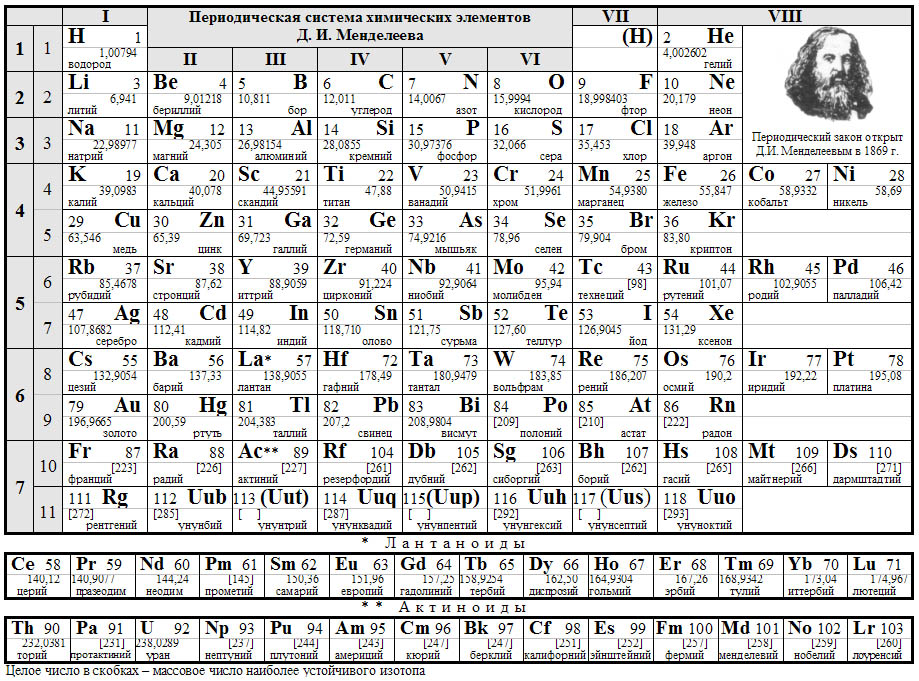 Входные данныеСимволическое обозначение химического элемента.Выходные данныеПорядковый номер элемента в химической таблице Менделеева.ПримерЦиклыОграничение по времени:		2 секундыОграничение по памяти:		65 мегабайтНиколай не скучает в свободное время, он изучает программирование. Когда количество циклов и длина циклов известны заранее, то код у Николая получается вполне короткий.Входные данныеОдно целое положительное чётное число N (2<N<60).Выходные данныеВыведите все возможные суммы положительных чётных чисел, которые в сумме дают число N. Порядок вывода значения не имеет.ПримерДелениеОграничение по времени:		2 секундыОграничение по памяти:		65 мегабайтНиколай знает, что из двух последовательных целых чисел одно число всегда четное, а одно из трёх последовательных чисел всегда кратно трём.Входные данныеВ первой строке дано одно число N (0<N<40) – количество чисел во второй строке. Во второй строке через пробел находятся N целых положительных чисел ai (0<ai<40). В третьей строке находится одно положительное целое число Z (0<Z<1018).Выходные данныеВыведите минимальное число большее Z, которое будет делиться без остатка на все числа указанные во второй строке.ПримерыТегиОграничение по времени:		2 секундыОграничение по памяти:		65 мегабайтНиколай знает язык разметки, в котором используются теги. При этом важно, что тег является элементом документа, а текст между начальным и конечным тегами является содержанием документа.Любой начальный тег имеет вид: <a>, а конечный тег имеет вид: </a>, где a – название тега (любая последовательность букв латинского алфавита).Есть небольшой нюанс, дело в том, что в языке, о котором идёт речь, элементы должны быть строго вложены друг в друга, то есть «перехлёст» не допускается.Пример правильного расположения тегов: <b> <a> <c> </c> </a> </b>.Пример неправильного расположения тегов: <a> <b> <c> </a> </c> </b>.У Николая имеется программа, которая позволяет редактировать текст, но в ней (во внутреннем представлении документа) перехлёст тегов не только допускается, но и является нормой.Пример: <b>Тёплые<i> горячие</b> булочки</i>Результат: Тёплые горячие булочкиОбратите внимание на пробелы, их именно столько, сколько в примере! В тегах пробелов нет (гарантируется).Входные данныеДан документ, созданный при помощи программы, в которой «перехлёст» тегов является нормой. Документ состоит из элементов и содержания. Содержание – состоит только из букв латинского алфавита и пробелов, имя элементов только из букв латинского алфавита. Переносов строк нет! В документе не более 70 знаков  и не менее 1 знака содержания. Так же гарантируется, что количество начальных и конечных тегов равно по каждому имени.Выходные данныеСтрока, соответствующая языку разметки, который знает Николай. При этом количество знаков не должно превышать 5000.ПримерыВводВыводabcdabcdabcdefgabcdefgabcabcabcdtfghhaaaabcdtfghhaaaВводВывод123456789-0.000002-123456789-0.000002ВводВыводAc89Uuo118H1Uut113ВводВывод64+2=62+2+2=682+2+2+2=86+2=84+4=84+2+2=8ВводВывод22 3612ВводВывод<b>P<i>G</b>U</i><b>P</b><i><b>G</b>U</i><b>P<i>G</b>U</i><b>P<i>G</i></b><i>U</i><b>P<i>G</b>U</i><b><b>P<i>G</i></b></b><i>U</i><PgU><pgu>  </pgu> Olymp</PgU><PgU><pgu>  </pgu> Olymp</PgU><alfa></alfa><a>t</a><a>t</a>ee t t<a>T<a>t<\a><\a><a>Tt<\a>